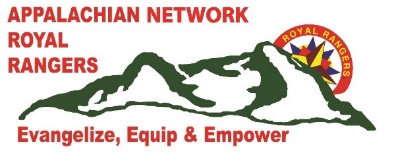 VIRTUAL POW WOW 2020We are excited to announce the 2020 Appalachian Network Royal Ranger Virtual Pow Wow!  Here is how to participate: (Please complete at least one of the three items below.)Set up a campsite, either FCF or ModernA campsite must consist of at least 1 tent and any other items that are part of a campsite.Do a video of your campsite and what Royal Rangers or camping means to you.Upload your video to the Facebook page below using #VIRTUALPOWWOW2020#FCFCAMP or #VIRTUALPOWOW2020#MODCAMP depending on the camp you set up.
 Or, Video yourself properly setting up and starting a camp fire.Upload your video to the Facebook page below using #VIRTUALPOWWOW2020#FIRESTARTING.Or, Video yourself reciting one or more of the following pledges:Royal Ranger PledgeBible PledgeRoyal Ranger CodeUnited States FlagChristian FlagUpload your video to the Facebook page below using #VIRTUALPOWWOW2020#PLEDGES.Rules:Please exercise social distancing.  Videos can be by one person at home or a group at church or any combination thereof.Upload to this Facebook page: https://www.facebook.com/groups/apprrpowwow2020All videos must verbally include your name or names and the town you live in or the church you go to.You must be a boy of Royal Ranger Age 5-18 or Kindergarten through high school.You do not need to be in Royal Rangers, but you must live in the Appalachian network.You can upload as many videos as you wish in any of the above categories.  Limit videos to 5 minutes each.  Longer videos may be disqualified.The deadline for submitting videos is January 2, 2021 at 12:00 midnight.The following awards will be presented at Virtual Pow Wow Council Fire on January 9th, 2021:Best modern campsite video.Best FCF campsite video.Best pledge video.Best fire-starting video.Commanders choice awardAll awards will be determined based on number of likes on the Facebook page except for the Commanders choice award which will be selected by the Network Royal Ranger Staff.Every participant will receive a 2020 Pow Wow patch.There will be Prizes for the winners.Watch for the promotional video coming soon!